Dear Future LHS Students and Parents:I am very excited to meet each of you and welcome you to the Lafayette High School Orchestra Family.  I would like to give you a look into my teaching background and also a bit of information regarding the orchestra department’s vision so that you feel welcome and excited about your new experience. I’ve been an orchestra teacher for 14 years where I’ve taught grades 4th – 12th, I will be completing my sixth year on staff here at Lafayette and my fourteenth year in the string education field. Teaching strings is my passion and it’s more than a job, it’s my life.Our vision of the Lafayette HS Orchestra is to develop in each student an appreciation of the art of music as a part of general culture; to teach techniques of musical expression; to discover and develop the talents of students in all styles of music; to develop knowledge and skills in listening, reading and performing. Quality music literature is the curriculum of music education.  We must strive to bring our students to a level of group and individual proficiency so that they can experience original works by the great composers of the past and present. The opportunities for a student to be a part of this recreation of intent are an important development of a student’s worldly understanding.  Along with a worldly understanding, music offers experiences that promote training of the heart and head. Self-confidence, teamwork, development of fine motor skills, and the use of spatial-temporal reasoning produces a well-rounded student atoned to a strong work ethic.  An education using the musical arts develops high levels of achievement in reading, reading comprehension, and language developments.  Opportunities for student leadership within a performance-based organization provides real-world experience in problem solving, inter- and intra-personal relationships, role model leadership, decision-making, critical thinking, and depending on others. Please feel free to contact me with any questions or check out our orchestra website. We would love to know about any recitals or other performances that includes our orchestra family! Thank you and I’m looking forward to a great year!Yours in music education,Phil Kent
Director of the Lafayette Orchestra Dept.phil.kent@fayette.kyschools.usWelcome from the Lafayette Orchestra Boosters! Our goal is to create a family atmosphere so that each child can grow and flourish on their string journey. We provide a variety of support and aid to the Directors and Orchestra Members. Through tremendous parental support, we are able to assist in dress fittings, logo apparel sales, fundraising, concert hospitality, Freshman String Camp and much more. It is our desire to make each and every student feel welcome and accepted. As part of that effort Mr. Kent has implemented a Freshman String Camp so incoming and new orchestra students can know where to go and what to expect. The orchestra program also includes performances shared with our middle school orchestras several times throughout the year. We believe that the key to a successful parent teacher relationship is communication and have incorporated a web site that will keep orchestra families well informed of upcoming events and dates. Through the Lafayette Orchestra website (www.lafayetteorchestra.org) we are able to communicate with our orchestra families and the Lexington Musical Community.The Orchestra Booster Board needs YOU!We have many graduating seniors and their parents leaving us this year. We need Booster Board positions and At Large positions filled. Any amount of time and commitment is needed.We can’t help the Directors or the children without the support and effort of everyone. Even if you work, or have other obligations, your experience and time can help us create a wonderful experience in music and the social aspects of the orchestra program.Please fill out your Volunteer form and let us know how we can work together.In closing, on behalf of Mr. Kent, Ms Fallon and the booster board, I invite you to enjoy the high school orchestral experience along with your child.Sincerely,Lisa WilcoxLafayette Orchestra Association PresidentParent Volunteer Formhttp://www.lafayetteorchestra.org/volunteer-opportunities.htmlParent Name____________________________________ Child’s Name: _____________________________Occupation/Skills___________________________________________________________________________Preferred way to contact:    Home Phone       Work Phone       Cell Phone       Text       EmailVolunteer Interests (circle)All-State ChaperoneBanquetBoosterChaperone Out of Town trips        Contact Sponsors	Create Publicity FlyersDress Fitting/Alterations/Hemming  Graphic DesignOrganize/Distribute Fundraising MaterialsMonitor for local concerts/contests	Concert Usher	Concert VolunteerMusic Library Help		Music TeacherPost Flyers at LHS/Business/ChurchProvide Food/Drink	Serve Food	Set-up/Take-DownTake Photos		Website	Word Processing/Data EntryWriting Grants	Transport small student groups during school hoursTransport small student groups after school hoursStudent Demographic Information- REQUIREDName:   First_____________________ Last_____________________________Street Address_________________________________________________Lexington, KY_________________Home Phone (          )__________________ Cell Phone (          )___________________ Carrier*_____________Student Email_________________________________ Grade _______ Sex _____ Birthdate______________Instrument______________ Private Teacher__________________________ T-Shirt   YL  S  M  L  XL  XXL  XXXLPersonal Instrument________________ Brand_________________ Serial Number_____________________Parent Name (1)__________________________________ Home Phone(          )_________________________Street Address (If Different from Child)__________________________________________________________Work Phone (          )____________________ Cell Phone (          ) __________________ Carrier*____________Email________________________________________ Email________________________________________Occupation/Skills___________________________________________________________________________Parent Name (2)__________________________________ Home Phone(          )_________________________Street Address (If Different from Child)__________________________________________________________Home Phone (        ) ____________________	Work Phone (          )____________________ Cell Phone (          ) _____________________ 	Carrier*____________Email________________________________________ Email________________________________________Occupation/Skills___________________________________________________________________________Preferred way to contact:    Home Phone       Work Phone       Cell Phone       Text       Email*Please provide cell phone carrier if you would like to receive text messages for Orchestra information.  There is no charge from the Lafayette Orchestra.Orchestra Level 1-4 SummariesLevel one is for the typical student who needs to continue learning skills at the normal pace.  In this class we work on intonation in multiple keys, shifting and reading in III position (extensions III, IV positions for cello) and foundations of vibrato. Students have a working knowledge of correct right and left hand shape and are working to refine their posture and technique. Level two is for the student who is currently working at a higher level than most in his or her grade.  In this class we work in higher positions and more complex key signatures. Students at this level need to already be comfortable in III position for violins and violas with a fundamental understanding of II, II, and V position. These students have a relaxed left hand position with a polished vibrato and flexibility in right wrist and fingers allowing for more advanced bow techniques such as spiccato and legato.Level three is for the advanced musician, typically someone who is or will be in CKYO’s top two orchestras.  In this orchestra we read in all positions and in all keys.  These students display the versatility in left and right hand technique needed to perform many styles of music with a developing musical sensitivity. There are few after school rehearsals and sections which are required in this advance level class.Level four is for the VERY advanced student with fluid technique and mastery of all keys and positions. These students are looking to express and enhance their musicality through chamber rehearsal and performance. These students have an established practice routine allowing for in class rehearsal, not individual practice. Most of these students are All State caliber musicians and after school rehearsal/sectionals will be required.Save the date…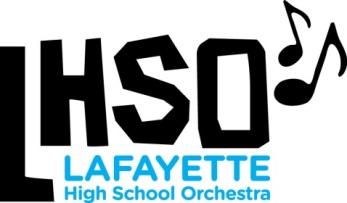 February 19-23Distribution of Audition Music and Information PacketsMarch 14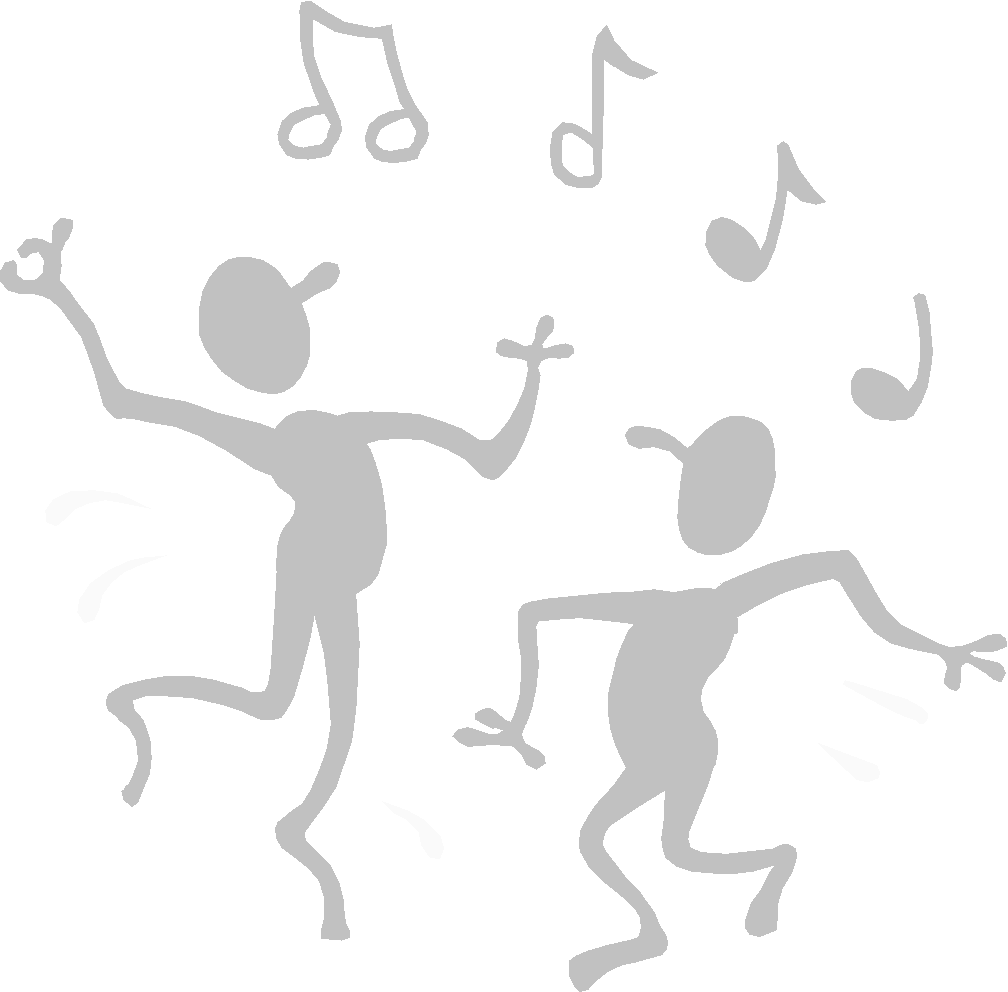 Freshman Packets are Due to Orchestra TeacherStudent/Family Demographic Information SheetParent Volunteer FormAudition Registration FormLHSO Apparel (Checks made out to Lafayette Orchestra Association)March 26-30Director Visits to Middle Schools to listen to level 1 and level 2 auditions.Tuesday, March 27 (only level 3 or 4)VIOLA/CELLO/BASS Auditions @ LHS Orchestra Room, 4:00-6:00pmWednesday, March 28 (only level 3 or 4)VIOLIN Auditions @ LHS Orchestra Room, 4:00-7:00pmTuesday, May 8thLHSO Spring Concert, Singletary Center, 7:00pmJuly 23rd – 26th Freshman Camp @ LHS, 9:00-noon each dayThursday, August 2nd Concert after lunchMore information will be sent to your email address in JuneOnline registration will open late May….www.lafayetteorchestra.org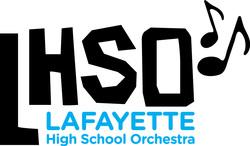 Audition Pre-Registration FormAuditions for LHSO will be held from 4:00-6:00PM on Tuesday, March 27 for Viola, Cello and Bass and Wednesday, March 28 for Violins. Auditions for level 3 and 4 will take place at Lafayette High School in the Music Department. Lafayette High School can be tricky to navigate. Please see the enclosed map for directions. If you are unable to make these audition dates, please notify me at phil.kent@fayette.kyschools.us at your earliest convenience.  Only those students wishing to audition for level 3 or 4 will be assigned an audition time. Those students auditioning for level 1 or level 2 will play for the director when they visit your school the week of March 26-30. Level 1 or 2 auditions may be recorded and sent to Mr. Kent if the student is absent during the school visits.  Please submit this to your orchestra teacher by March 15. The final placement results will be posted on the orchestra website late April.Name:_______________________________________________Instrument:___________________________________________Middle School:________________________________________________________________Do you have a specific time preference?  Is so what time?_____________________________Level 	1	2	3	4 	(circle one) Please review the “Orchestra Level 1-4 Summaries”Music found online: www.lafayetteorchestra.orgOrchestra Room Location and Parking    								 ORCHESTRA										 ROOM #623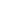 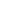                      SPRINGHILL DRIVE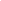 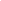 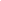 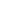 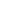                          		      Softball Field	    Louie Mac					      Building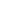 		         PARKING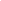 			Lot				ORCHESTRA ENTRANCE								ROOM ENTRANCE 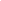 									-blue double doors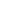 									-up the stairs                        REED LANE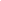 